АДМИНИСТРАЦИЯ КАВАЛЕРОВСКОГО МУНИЦИПАЛЬНОГО РАЙОНАОТДЕЛ  ОБРАЗОВАНИЯП Р И К А З   05.09. 2019                                     пгт. Кавалерово			         № 30-уОб утверждении Положения о совещании руководителей муниципальных образовательных учреждений Кавалеровского муниципального районаВ целях решения вопросов совершенствования и развития муниципальной системы образования, координации деятельности образовательных учреждений, оказания им консультативной и организационной помощиПРИКАЗЫВАЮ:Утвердить Положение «О совещании руководителей муниципальных образовательных учреждений Кавалеровского муниципального района.2. Контроль за исполнением данного приказа оставляю за собой.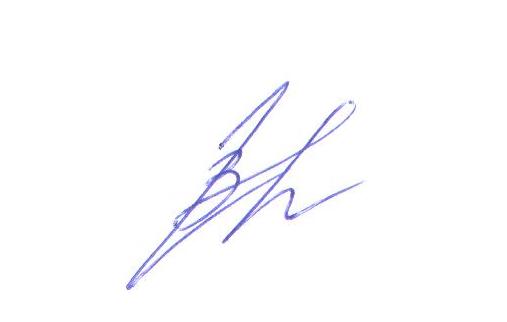 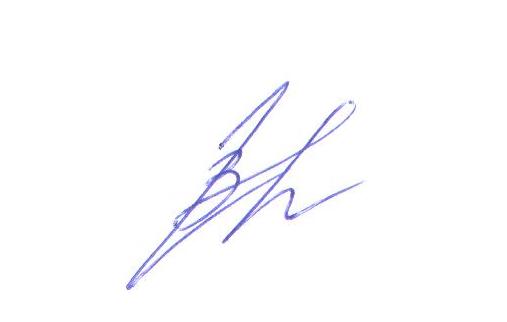 Положение о совещании руководителей муниципальных образовательных учреждений Кавалеровского муниципального района1.Общие положения	1.1. Совещание руководителей муниципальных образовательных учреждений Кавалеровского муниципального района (далее -Совещание) является постоянно действующим общественным органом отдела образования администрации Кавалеровского муниципального района, функционирующим для рассмотрения решения вопросов совершенствования и развития муниципальной системы образования, координации деятельности образовательных учреждений, определения проблем и путей их решения.2. Задачи и содержание работы Совещания2.1. Основными задачами Совещания являются регулирование и координация деятельности образовательных учреждений в целях осуществления государственной, региональной и муниципальной политики в области образования, осуществления деятельности в соответствии с компетенцией, установленной законодательством.2.2. На заседаниях заслушиваются и обсуждаются информационные, аналитические и др. материалы должностных лиц отдела образования, руководителей образовательных организаций о результатах организации работы по:обсуждению законодательных и иных инициатив органов государственной власти и местного самоуправления;обсуждению нормативных правовых актов, регламентирующих функционирование образовательных организаций; разработке и принятию локальных актов в соответствии с законодательством, иными нормативными правовыми актами Российской Федерации; результатам мониторинговых исследований, социологических опросов; принятию планов, программ, направленных на совершенствование деятельности образовательных учреждений, повышение качества образования;рассмотрению отчетов по самообследованию образовательных учреждений; организации социальной защите детей и работников системы образования;укреплению здоровья детей, проведению летней оздоровительной кампании;созданию условий для охраны труда и техники безопасности в образовательных организациях, вопросам развития материально –технической базы и эффективного использования ресурсов и финансовых средств;формированию резерва, расстановке и повышению квалификации руководителей образовательных учреждений, подготовке образовательных учреждений к новому учебному году, функционированию в зимний период и летний оздоровительный сезон;разработке совместных мероприятий для детей и молодежи, проведению районных мероприятий, участию в конкурсах и смотрах различных уровней.2.3. Работа Совещания строится в форме заседаний.	3. Состав Совещания3.1. В состав Совещания входят все руководители образовательных учреждений, начальник отдела образования, специалисты отдела образования, сотрудники УМЦ.3.2. В случае отсутствии на Совещании лиц, перечисленных в п. 3.1. на Совещании присутствуют в обязательном порядке лица исполняющие обязанности отсутствующих (по приказу и (или) должности). 3.3. При необходимости в работе Совещания участвуют специалисты МКУ ЦООУ и представители органов системы профилактики. 3.4. Возглавляет работу Совещания начальник отдела образования. 3.5. Подготовку совещаний, ведение документации и т. п. осуществляет выбранный  секретарь из числа специалистов ОО и УМЦ, который может участвовать в обсуждении вопросов совещания и в принятии его решений.4. Проведение Совещания4.1. Совещания проводятся по плану работы отдела образования, по решению начальника отдела образования, любого руководителя образовательной организации, в план могут быть внесены изменения.4.2. Совещание проводится, как правило, один раз в месяц. В случае необходимости заседания могут быть внеочередными.5. Делопроизводство Совещания5.1. Каждое заседание Совещания оформляется в 5-дневный срок протоколом, который ведется секретарем и подписывается председателем. Нумерация протоколов ведётся  с началом нового учебного года.5.2. Ответственность за ведение делопроизводства возлагается на секретаря Совещания.5.3. Протоколы ежегодно сдаются в архив администрации Кавалеровского МР. Начальник отдела  образованияГ.М. Волкова